Выступление  «Как написать итоговое сочинение по литературе?»Лапшина И.А., учитель русского языка и литературы МОУ «Турочакская СОШ им. Я. И. Баляева»Сочинение — обязательная часть итоговой аттестации в 11 классе. Без этой работы школьника не допустят до ЕГЭ. Итоговое сочинение — это рассуждение на заданную тему с привлечением литературных аргументов для подтверждения тезиса. В качестве аргументов можно приводить художественные произведения, дневники, мемуары, публицистику, произведения устного народного творчества (за исключением малых жанров — загадок, пословиц, поговорок) и другие источники отечественной или мировой литературы.Существует пять критериев оценивания:  соответствие теме,  аргументация (привлечение литературного материала),  композиция и логика рассуждения,  качество письменной речи,  грамотность.Чтобы сочинение соответствовало этим критериям необходимо   Выбрать  для себя три наиболее понятных и близких направления и сконцентрироваться  на подготовке по ним. Это позволит сэкономить время и сделать подготовку более глубокой.   Найти три   больших произведения, где будут аргументы по всем выбранным направлениям. Лучше всего прочитать или прослушать их целиком, чтобы знать все детали.       Заранее сделать заготовки шаблонов вступления и заключения. Это поможет  не тратить время и силы на изобретение колеса. Запомните вводные конструкции и слова, образцы логических мостиков и других частей эссе. Применяйте их в каждой своей работе.   При написании всегда нужно  следить за тем, чтобы каждое   предложение служило раскрытию определенной темы. Вы пишете только о ней! Во вступлении должен быть тезис, который подкрепляют Ваши аргументы. Если тема «Как найти смысл жизни», не надо писать о том, что это такое лично для Вас. Не уходите от поставленной задачи, иначе заблудитесь в собственной мысли. Начинаем работать. Внимательно прочитай формулировку темы.Выдели в ней ключевые слова или выражение, в котором тебе видится главный смысл.Попытайся своими словами, коротко сформулировать тему.Поставь вопрос к теме и спроси себя: «Что я хочу сказать по этому поводу?», «Что я могу сказать по этому поводу?».Кратко попытайся ответить на эти вопросы – одним-двумя предложениями, записывая их в черновике. Это может быть началом, отправной точкой твоих рассуждений и вступительной частью твоего сочинения.Потом займи другую (противоположную) позицию по отношению к своей мысли, представь себе своего оппонента и начни с ним диалог, пытаясь доказать верность своего рассужденияВспомни примеры из литературных произведений, которые помогут доказать твою правоту.Выстрой логическую последовательность своих доказательств.Запиши их, составляя план.Пиши на черновике, пытаясь связно, красноречиво и убедительно изложить свои мысли.Возвратись к началу своих рассуждений; сравниваю исходную мысль и мысли, которые пришли во время рассуждения, обращения к художественным текстам; делаю выводы, записываю их; это заключительная часть твоего сочиненияПроверь написанное, переписывай на чистовик. Проверь пунктуацию и орфографию. Ещё раз прочитай, находишь ошибки, то исправляй их. Следим за почерком!!!В сочинении важны вступление и заключение.Какие бывают вступления?Вступления бывают: 1. Историческое 2. Биографическое 3. Аналитическое4. Цитатное5. Личностное.  Биографическое вступление Вся жизнь великого русского мыслителя и писателя Л. Н. Толстого — это бесконечный поиск самого себя. Пройдя через соблазны большого света, через ужасы войны, став знаменитым на весь мир писателем, Лев Николаевич ни на минуту не останавливался в поиске своего предназначения. Не случайно для ответа на вопрос «Какую жизненную цель можно считать достойной?» мы обращаемся к роману-эпопее Л. Н. Толстого «Война и мир». Аналитическое вступление Согласно толковому словарю, верность — это неизменность и стойкость чувств по отношению к чему- либо или кому-либо, способность твѐрдо, непоколебимо выполнять свой долг, сдерживать обещания. Это противоположность коварству, предательству, измене, обману. Верность не ждѐт ничего взамен, о ней не договариваются заранее, она всегда с человеком в любых его начинаниях, будь то отношения с людьми или со своим внутренним миром, мыслями, суждениями, верой. Цитатное вступление «Равнодушие — это паралич души, преждевременная смерть». Мне кажется, эти слова Антона Павловича Чехова очень точно характеризуют равнодушных людей. Действительно, как иначе назвать состояние нравственной глухоты, безразличия, с которым всё чаще приходится сталкиваться в обществе? Личностное вступление Я не случайно выбрал эту тему. Проблема, которую она затрагивает, интересует меня не только как читателя, но и как человека, живущего интересами своего времени и своего поколения… Рекомендации по вступлению в итоговом сочинении → Не стоит начинать сочинения с «атаки вопросами». (Пр. Что такое верность? Какую роль играет верность в отношениях? Что значит быть по-настоящему верным?) При таком подходе даются общие ответы обо всем и ни о чем. Дайте ответ на вопрос, сформулированный в теме сочинения, этого будет достаточно. → Во вступлении часто используются определения из словаря. Необходимо использовать их с умом. Они должны быть мотивированы темой. → Не увеличивайте объем вступления. Вступление должно составлять не более 15 % от всего сочинения. → Во вступлении должен быть обозначен проблемный вопрос (это сама тема) и формулировка ключевого тезиса, который будете доказывать.Как оформить первый абзац?1 абзац состоит из:а) Вступление (варианты разобрали выше)б) Тезис (Я считаю, что...)в) Речевой мостик (Для аргументации своей позиции приведу аргумент из читательского опыта)Пример: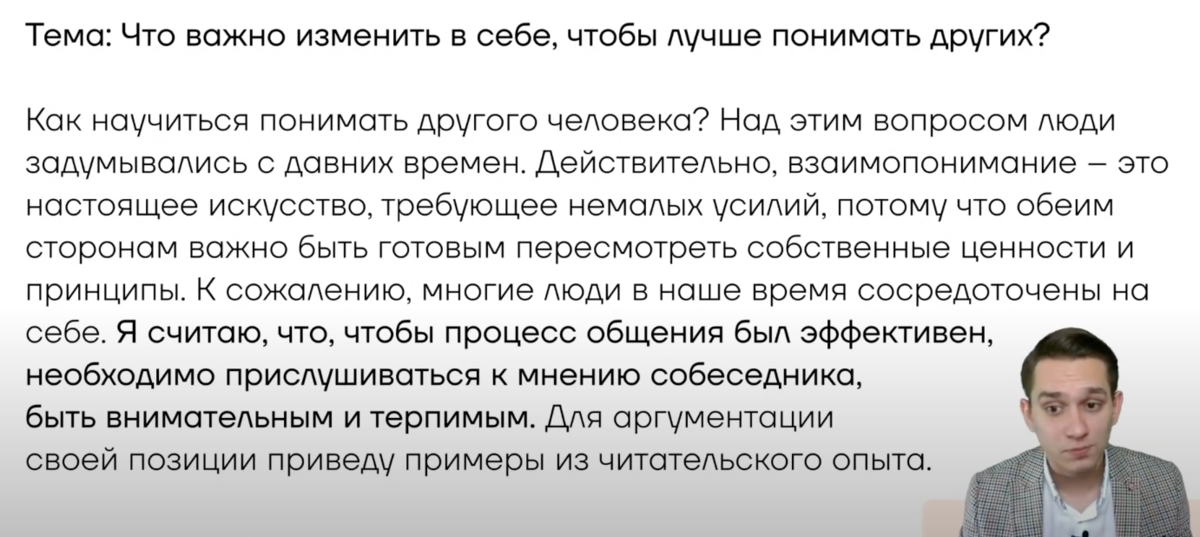 Как правильно привести аргумент?Идеальный аргумент состоит из 3 элементов:а) Название произведения и автораб) Пересказ точной ситуациив) МикровыводПочему-то многие боятся слова "пересказ". Но не путайте итоговое сочинение и сочинение ЕГЭ. В сочинении ЕГЭ есть такая часть как "комментарий" и в нем пересказ недопустим. А как можно аргументировать свою позицию в итоговом сочинении, не пересказав элемент из произведения? Микровывод отвечает на следующий вопрос: "Почему данный аргумент доказывает тезис?" Тезис (вашу позицию), а не тему! Будьте внимательны!А мы продолжаем писать наше сочинение: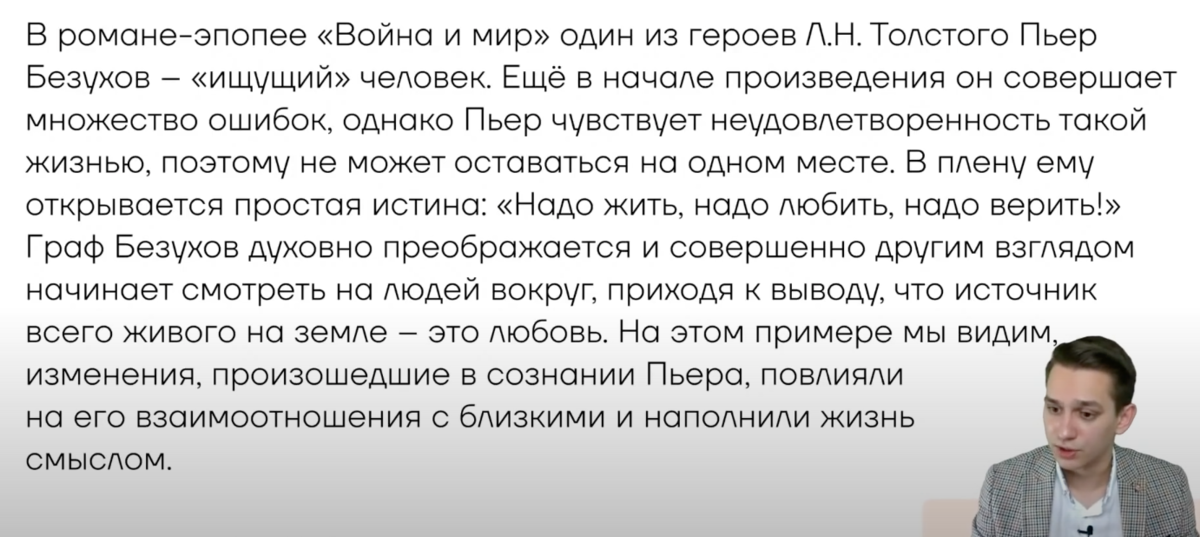 Как написать заключение?Способы оформления заключения1.Кольцевая композиция, поэтому можно с помощью концовки «закруглить» текст, например, дать ответ на вопрос, поставленный во вступительной части работы. При этом вопрос можно повторить:«Так зачем же люди вступают в общественные организации и движения? Это новое общение, возможность самореализоваться и развить собственные задатки, шанс принести пользу обществу». 2.Призыв, обращение к читателю.«Так давайте же сохраним то неоценимое наследие, которое досталось нам от предков!»3. Цитата из исходного текста или иных источников, афоризм, пословица:«Итак, мастерство – это финал профессиональной подготовки. К чему надо стремиться, чтобы достичь высот в освоении профессии.   
     «Дело мастера боится», - так гласит пословица. И чтобы в собственной профессии для нас не было белых пятен, надо стремиться стать Мастером».Открытый финал.   Наверное,  каждый человек расстраивается, видя вокруг себя хамство, лицемерие. А может быть, так происходит, потому что мы просто не хотим ничего менять в себе?Это традиционное сочинение. Но можно написать его оригинально.ВСТУПЛЕНИЕ ОРИГИНАЛЬНОЕРассказ о неком случае из жизни, который навел на размышления о данной проблеме.Несколько дней назад я проезжал мимо старого яблоневого сада на окраине города. Этот сад я помню с детства: зимой мы с родителями ходили на лыжах меж посеребренных снегом деревьев, в мае слушали здесь чарующее соловьиное пение. И вот теперь сад вырубают. Город растет, и здесь собираются строить очередной жилой комплекс. Конечно, людям нужно где-то жить, нужно строить новые дома. Но мне стало невыразимо жаль, что погибнет прекрасный сад, что не будет он больше никогда и никого радовать весенним цветением и летним урожаем душистых сочных яблок. Этот случай заставил меня задуматься об отношении человека к миру природы.ФОРМУЛИРОВКА ТЕЗИСА ОРИГИНАЛЬНАЯПример из жизни.Великая Отечественная война коснулась в нашей стране каждой семьи, принесла горе и страдания в каждый дом. Не исключение и моя семья. Узнав, что моя бабушка-партизанка, фашисты пришли в дом к ее матери и пытали ее, чтобы узнать, где находится партизанский отряд. Прабабушка ничего им не сказала, и тогда немцы казнили ее. 9 мая в нашей семье – это не просто праздник, это напоминание о страданиях, перенесенных старшим поколением.Вопросно-ответный ход.Что помогает человеку преодолевать трудности? Наверное, каждый ответит на этот вопрос по своему. Мне кажется, что…Аналогия (сравнение с миром природы).На мой взгляд, именно любовь помогает справиться с трудностями. Любовь дает человеку крылья, с помощью которых ему становится легче  преодолевать препятствия, возникающие на пути.ЗАКЛЮЧЕНИЕ ОРИГИНАЛЬНОЕПредставляет собой некую зарисовку, которая возвращает к вступлению.Я смотрю на освещенные окна домов и думаю о том, как было бы хорошо, если бы за ними не было одиночества, если бы каждый, кто живет там, был окружен заботой.Цитата.«В мире нет ничего лучше и приятнее дружбы; исключить из жизни дружбу — все равно что лишить мир солнечного света», - утверждал Цицерон.